Please place the following securities application on the consent agenda for approval.Docket No. 150231-GU – Application for authority to issue debt security, pursuant to 366.04, F.S., and Chapter 25-8, F.A.C., by Florida City Gas.Florida City Gas (Company) seeks authority to finance its on-going cash requirements through its participation and borrowings from and investments in AGL Resources Inc.'s (AGLR) Utility Money Pool during 2016. Florida City Gas is a division of Pivotal Utility Holdings, Inc., which is a wholly-owned subsidiary of AGLR. The maximum aggregate short-term borrowings by Pivotal Utility Holdings, Inc.'s three utilities (Elizabethtown Gas, Elkton Gas, and Florida City Gas) from the Utility Money Pool during 2016 will not exceed $800 million. Florida City Gas states that its share of these borrowings will not exceed $250 million.In connection with this application, Florida City Gas confirms that the capital raised pursuant to this application will be used in connection with the regulated natural gas operations of Florida City Gas and not the unregulated activities of the utility or its affiliates.Staff has reviewed the Company’s projected capital expenditures. The amount requested by the Company exceeds its expected capital expenditures. The additional amount requested exceeding the projected capital expenditures allows for financial flexibility for the purposes enumerated in the Company’s petition as well as unexpected events such as hurricanes, financial market disruptions, and other unforeseen circumstances. Staff believes the requested amounts are appropriate. Staff recommends the Company’s petition to issue securities be approved.For monitoring purposes, this docket should remain open until April 28, 2017, to allow the Company time to file the required Consummation Report.State of Florida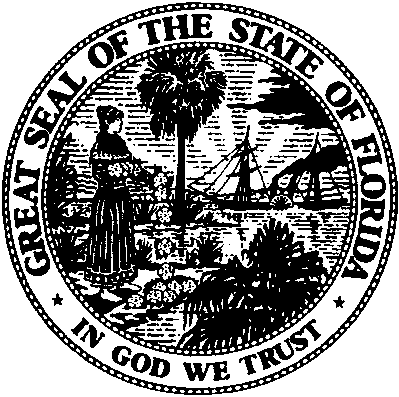 State of FloridaPublic Service CommissionCapital Circle Office Center ● 2540 Shumard Oak Boulevard
Tallahassee, Florida 32399-0850-M-E-M-O-R-A-N-D-U-M-Public Service CommissionCapital Circle Office Center ● 2540 Shumard Oak Boulevard
Tallahassee, Florida 32399-0850-M-E-M-O-R-A-N-D-U-M-DATE:November 18, 2015November 18, 2015November 18, 2015TO:Office of Commission Clerk (Stauffer)Office of Commission Clerk (Stauffer)Office of Commission Clerk (Stauffer)FROM:Division of Accounting and Finance (Yeazel, Buys, Cicchetti)Office of the General Counsel (Barrera)Division of Accounting and Finance (Yeazel, Buys, Cicchetti)Office of the General Counsel (Barrera)Division of Accounting and Finance (Yeazel, Buys, Cicchetti)Office of the General Counsel (Barrera)RE:Docket No. 150231-GU – Application for authority to issue debt security, pursuantto 366.04, F.S., and Chapter 25-8, F.A.C., by Florida City Gas.Docket No. 150231-GU – Application for authority to issue debt security, pursuantto 366.04, F.S., and Chapter 25-8, F.A.C., by Florida City Gas.Docket No. 150231-GU – Application for authority to issue debt security, pursuantto 366.04, F.S., and Chapter 25-8, F.A.C., by Florida City Gas.AGENDA:12/03/15 – Consent Agenda – Final Action - Interested Persons May Participate12/03/15 – Consent Agenda – Final Action - Interested Persons May Participate12/03/15 – Consent Agenda – Final Action - Interested Persons May ParticipateCOMMISSIONERS ASSIGNED:COMMISSIONERS ASSIGNED:COMMISSIONERS ASSIGNED:All CommissionersPREHEARING OFFICER:PREHEARING OFFICER:PREHEARING OFFICER:AdministrativeCRITICAL DATES:CRITICAL DATES:CRITICAL DATES:NoneSPECIAL INSTRUCTIONS:SPECIAL INSTRUCTIONS:SPECIAL INSTRUCTIONS:None